Carolyn J. FreelAugust 3, 1947 - 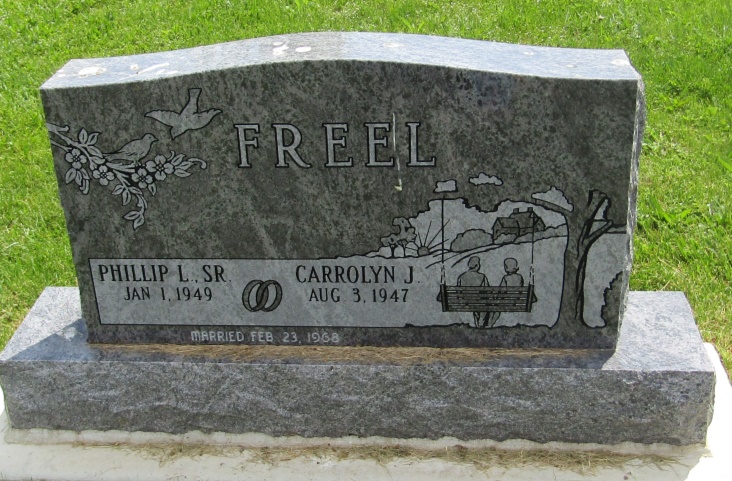 